VACANCY: TEACHING ASSISTANT 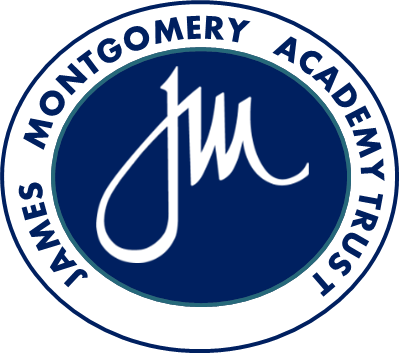 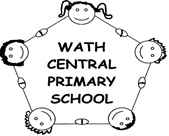 Wath Central Primary School a member of James Montgomery Academy Trust (JMAT)Teaching Assistant: Previous experience of working with children with ASD, SEMH and at KS2 (aged 7 – 11)Salary details: Band D 2019 scale 5 – 6 £13,721 to £14,276Job details: 31.25 Hours, Term Time Only, Permanent Closing date: Friday 27th March 2020We wish to appoint an enthusiastic and conscientious teaching assistant to join our team. This role will also include promoting positive play and behaviour in the playground on allocated lunchtime sessions.The successful candidate will have:a minimum of Grade C in GSCE English and Maths (or equivalent), relevant teaching assistant qualifications (Level 2 or 3) experience of a primary school setting.The successful candidate will be working with individuals, small groups and within whole classes to impact on children’s learning. They will need excellent communication skills, the ability to engage and motivate children and will be a committed member of the whole school team.
We offer:a friendly, forward thinking and outward facing teama dynamic, self improving and ambitious leadership teamchildren who want to achieve and be the best version of themselvesWe offer full training and on-going support to the successful candidate who has the ability to implement phonics, literacy and numeracy group work and also to support across the whole curriculum.
We are committed to safeguarding and promoting the welfare of children, young people and adults and all staff are subject to an enhanced DBS check prior to appointment. Further information about the Disclosure Scheme can be found at www.gov.uk/disclosure-barring-service-checkVisits to the school are welcome, please contact the school office to make an appointment on 01709 760345.Please return all applications to the school by post or email school@wcp.jmat.org.uk by the closing date of 27th March 2020.  Application forms are on our website www.JMAT.org.uk Together, we can@WathCentralwww.wathcentral.co.uk